Как   работать  с мнемотехникой?Прочитайте ребёнку любое стихотворение, загадку, пословицу, поговорку, небольшой рассказ, сказку, тот текст, который нужно запомнить.Разбиваем текст по смыслу и рисуем для каждого кусочка свою картинку. При этом решаем вместе с ребенком, как обозначить то или иное слово (развиваем его мышление и связную речь). Чаще задавайте вопросы: «Как?», «Почему так обозначим?», «Объясни свой выбор!»Учитываем, что картинки должен рисовать сам ребенок для того, чтобы лучше запомнить.Отвлеките малыша минут на 5, а потом попросите его повторить текст только глядя на картинки, вспоминая, что они значат.Похвалите и поправьте. Если были ошибки. Попробуйте повторить еще раз текст!Не напрягайте ребенка сильно. Для одного раза достаточно одного стихотворения или потешки. Лучше идти от простого к сложному.Уважаемые родители!Почти все дети любят рисовать! А если нет. Можно предложить им стать ШПИОНАМИ и зашифровать рисунками-схемами определенный  текст. Данный материал поможет Вам и вашему ребенку закрепить правильное произношение свистящих звуков в игровой форме. А также развить слуховую и зрительную память!Итак, поехали!Автоматизация свистящих звуковЧистоговоркиСА-СА-СА – меня ужалила оса, 
СО-СО-СО – стал мой нос как колесо,
СЫ-СЫ-СЫ – не боюсь я злой осы, 
СУ-СУ-СУ – я осу в руке несу! 
Рисунок 1.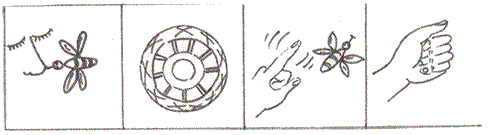 АСКА-АСКА – у Сани маска, 
УСКА-УСКА – у Сони блузка,
ОСКА-ОСКА – у Насти соска, 
ИСКА-ИСКА – у киски миска. 
Рисунок 2.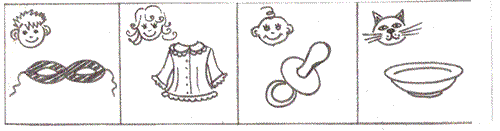 СтихиСамокат я сам катаю, 
встану сам, сам разгоню.
Ну, а если сам сломаю,
сам его и починю. 
Рисунок 3.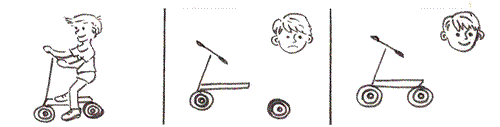 Жили у бабуси два весёлых гуся.
Один белый, другой серый, два весёлых гуся.
Мыли гуси лапки в луже у канавки,
Один белый, другой серый спрятались в канавке.
Вот кричит бабуся: «Ой, пропали гуси!
Один белый, другой серый, гуси мои, гуси!»
Выходили гуси, кланялись бабусе.
Один белый, другой серый, кланялись бабусе. 
Рисунок 4.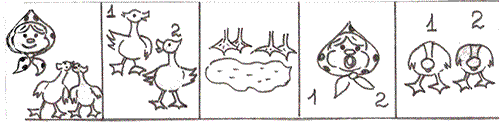 Мама Зои, мама Зины 
побывали в магазине.
Зое купили зайку,
а Зине мозаику 
Рисунок 5.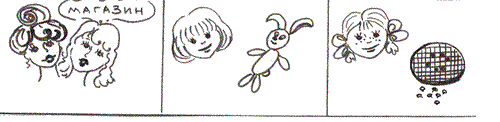 У наседки, наконец, 
вылупился птенец.
Будет Петенька певец, 
как петух – его отец! 
Рисунок 6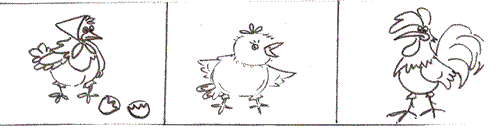 СкороговоркиУ Сани сом с усами. 
Рисунок 7.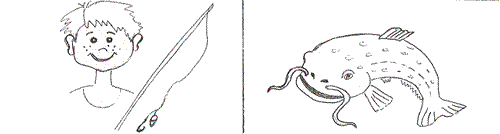 Маленькому Сане мы купили сани, у Сани санки едут сами. 
Рисунок 8.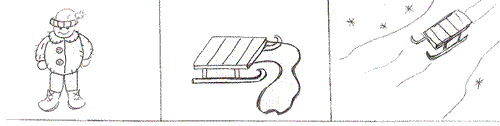 У зайки Бубы заболели зубы. 
Рисунок 9.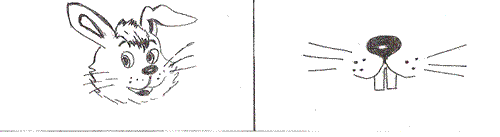 авторы: Барсукова Е.Л.; Поздняк Е. В.